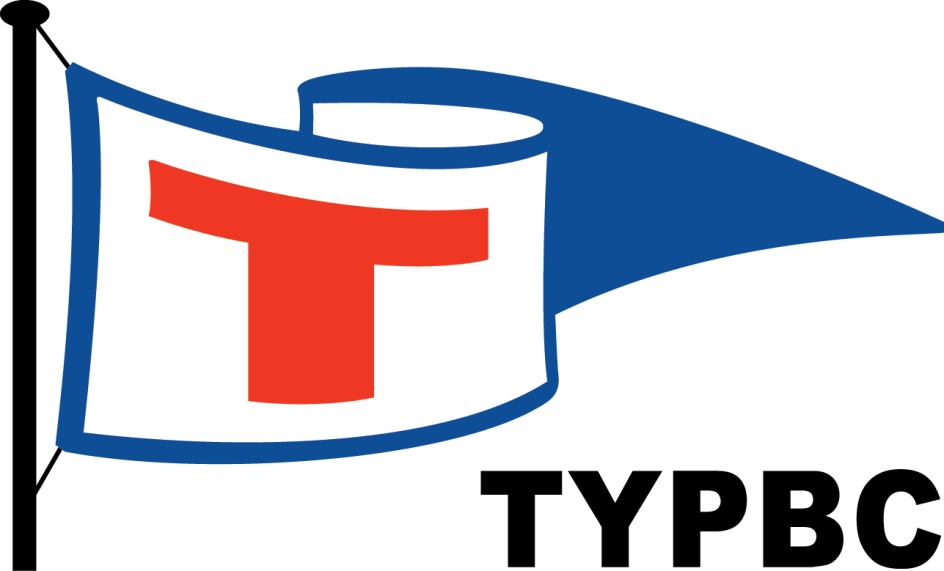 Tauranga Yacht and Power Boat Club (Inc.)2020 P Class National Championship for the Tauranga Cup              4th January 2020 to 8th January 2020 Notice of Race            Organising Authority:TAURANGA YACHT AND POWER BOAT CLUB (Inc)[TYPBC]PO Box 14352,Tauranga 3143.  NEW ZEALANDPhone (64) 07 578 5512 Fax 07 578 5595Email office@yacht.org.nzNB: The notation ‘[DP]’ in a rule in the Notice of Race means that the penalty for a breach of that rule may, at the discretion of the protest committee, be less than disqualification.RULESThe regatta will be governed by the rules as defined in The Racing Rules of Sailing.The Yachting New Zealand Safety Regulations Part 1 shall apply.The Tauranga Cup Rules and Conditions will apply (www.yacht.org.nz). Appendix T will apply. IDENTIFICATION & ADVERTISING          Boats may be required to display advertising chosen and supplied by the organising    authority. (DP)ELIGIBILITY AND ENTRYThe regatta is open to all boats of the P Class that comply with the Class Rules and   have a current P Class National Certificate in the name of the current owner. Eligible skippers may enter by completing the attached form and sending it, together with the required fee to:(a) Tauranga Yacht & Powerboat Club                    PO Box 14352,                   Tauranga 3143             (b) Email to office@yacht.org.nz and direct debit to our bank account                    ANZ Bank Tauranga 01-0434-0082955-00.        Reference:	   Tauranga Cup – Club & Sail Number – Helms surname	                    Eg:	Tauranga Cup – TYPBC 747 – SmithBy 6th December 2019Late entries, accompanied by the late entry fee may be accepted at the Race Committee’s discretion until 1700hours on 4th January 2019.To be eligible to compete in this event each entrant shall be a financial member of a club recognised by the entrant’s national authority.Each competitor, shall be under the age of 17 years on the 31st January 20203.6         The following documents must be provided no later than at completion on    registration:(a)	Proof of yacht club membership,(b)	Proof of current P Class Registration,(c)	Proof of competitor’s DOB. . FEESRequired fees are as follows: SCHEDULERegistration: Saturday 4th January 2020        1200 – 1600   TYPBCEquipment inspection and event measurement:Saturday 4th January 2020        1200 – 1600   TYPBCBriefing The briefing is scheduled for 0900 hours on Sunday 5th January 2020 at TYPBC.Dates of racing:    Number of races: The scheduled time of the warning signal for the first race each day will be 1055hr.On the last scheduled day of racing no warning signal will be made after 1530hr.MEASUREMENTAll boats shall be presented for measurement (refer NOR5.1 & 5.2) and shall comply with RRS 78.1 at all times while racing.Competitors shall use one hull, one set of foils, one mast, boom and sail for the entire Championship, all of which shall have been measured and marked at the official measuring.Beach trolleys shall be prominently marked with the boats sail number. Wet clothing, measurement and equipment checks may be made at any time during the event.SAILING INSTRUCTIONSThe Sailing Instructions will be available at the time of Registration and will be available on the TYPBC website by 6th December 2019. 8           VENUE8.1       Is the Tauranga Yacht & Power Boat Club (Inc), at the end of Sulphur Point Tauranga.8.2       Briefing, registration and measurement will be at the Tauranga Yacht and Powerboat Club     The races will be held within the confines of the Tauranga Harbour.9         THE COURSESThe courses to be sailed will be windward/leeward or triangle Windward/leeward.PENALTY SYSTEMAppendix P will apply.     SCORING5 races are required to be completed to constitute a series.When 5 races have been completed, a boat’s series score will the total of her race scores.When 6 to 8 races have been completed, a boat’s series score will be the total of her race scores excluding her worst score.When 9 or more races have been completed, a boat’s series score will be the total of her race scores excluding her 2 worst scores. SUPPORT BOATS12.1       Support boats are permitted but their movements may be restricted.12.2      Support boats and the person in charge must be registered with the Organising Authority at Registration (DP)LAUNCHINGUnless otherwise directed by the Organising Authority, all competing boats and equipment shall be launched and retrieved from in front of the TYPBC [DP].RADIO COMMUNICATIONExcept in an emergency, a boat that is racing shall not make voice or data transmissions and shall not receive voice or data communication that is not available to all boats. This restriction also applies to mobile telephones. [DP]PRIZES15.1     Prizes will be given as follows: The Tauranga Cup		- Highest ranked sailor in the overall resultsThe Memorial Cup		- Second place in the overall resultsThe Carter Cup			- Third place in the overall resultsThe Naomi James Challenge Trophy	- Highest place Female sailor in the                                                                             overall results       The Harken Trophy		- Second placed female sailor in the overall                   resultsThe Harry Highet Salver	- Winner of race 1   The Murrays Bay Cup		- Highest placed first-time competitorThe Farr & Associates Trophy	- Youngest competitor in the top ten overall resultsThe Franklin Plumbing Trophy	- Awarded to the Club of the Tauranga Cup WinnerThe Colin Smith Trophy		- Highest placed sailor from the Host ClubThe Craig Monk Trophy		- Highest placed sailor over 55kg15.2    	Other Prizes may be awarded at the discretion of the Class Association or the   Organising Authority.INSURANCE16.1     It is recommended that each participating boat should be insured with valid marine third-party liability insurance with a minimum cover of $1,000,000 per incident or the equivalent. 16.2     Support boats if they wish to enter the marina MUST have insurance as described in 16.1 and a Certificate of insurance is to be presented at registration.DISCLAIMER OF LIABILITYCompetitors participate in the regatta entirely at their own risk. See RRS 4, Decision to Race. The organising authority will not accept any liability for material damage or personal injury or death sustained in conjunction with or prior to, during, or after the regatta.FURTHER INFORMATIONFor further information please contact:         TAURANGA YACHT AND POWER BOAT CLUB (Inc) [TYPBC]   PO Box 14352, Tauranga 3143.  NEW ZEALAND             Phone (64) 07 578 5512 Fax 07 578 5595Email www.office@yacht.org.nz             Gary Smith             P Class Association             Phone 027 471 8145            Other Fees             Saturday evening 4th January a get together $15.00CLASSFEEEntry Fee$175.00Late Entry Fee$225.00Date P Class05-01-2020racing06-01-2020racing07-01-2020racingClassNumber Races per dayTarget time for each raceP Class340 minutesP Class440 minutesP Class340 minutes